 e-mail: avis01600X@istruzione.it   - sito web: www.iisgdegruttola.edu.it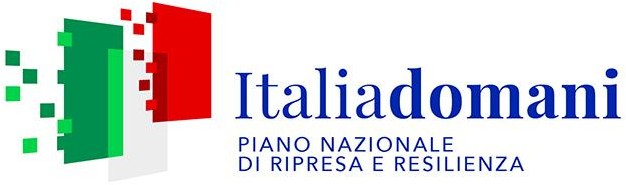 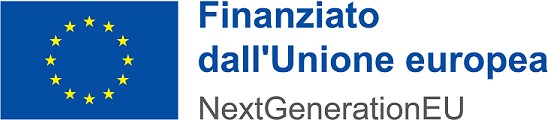 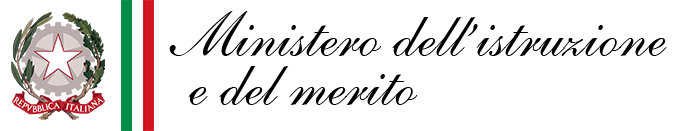 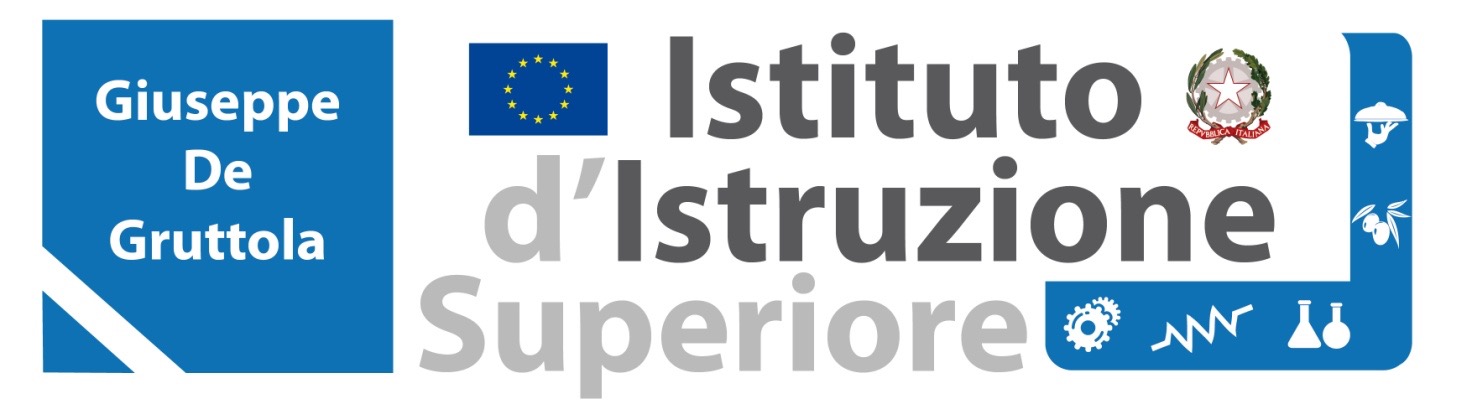 Cod.Mecc. Scuola AVISO1600X - Cod. Fiscale  8100117064683031 Ariano Irpino (Avellino)ALL  CSCHEDA DI AUTOVALUTAZIONE TITOLI CANDIDATURE ESPERTI INTERNI /COLLABORAZIONE PLURIMA/ ESTERNI - FORMAZIONE ALUNNIPROGETTO PNRR M4C1I3.1-2023-1143-P-32830  DM 65 “STEM e MULTILINGUISMO”* Evidenziare nel curriculum i titoli valutabili con riferimento al codice corrispondente alla voce da valorizzare. data	/	/		FIRMACod. ATitoli CulturaliPunteggio previsto max 60 puntiPunteggio attribuito dal  candidatoPunteggio attribuito dalla commissioneA1Laurea specifica nel settore di pertinenza Punti 5 se  Voto<100 Punti 8 se 100≤Voto<105Punti 10 se 105≤Voto≤110Punti 12 per 110 e lodeA2Altro titolo di studio di valore pari o superiore al precedente (si valuta 1 solo titolo)6 puntiA3Dottorato di ricerca nel settore di pertinenza (si valuta 1 solo titolo)6 puntiA4Master, Corsi di specializzazione o di perfezionamento inerenti il settore di pertinenza2 punti per corsomax 10 puntiA5Corsi di aggiornamento della durata minima di 25 ore nel settore di pertinenza1 punto per corsomax 6 puntiA6Abilitazione professionale o all’insegnamento, iscrizione all’albo o all’ordine6 puntiA7Certificazioni  informatiche Certificazioni linguistiche di livello almeno C1 2 punti per certificazioneMax 4 puntiA8Pubblicazioni attinenti il settore di pertinenza (escluse quelle di taglio giornalistico)1 punto per pubblicazionemax 8 puntiCod. BTITOLI PROFESSIONALIPunteggio previsto max 40 puntiB1Esperienza nel settore di pertinenza quale esperto in progetti presso enti e/o associazioni o in progetti per l’arricchimento dell’offerta formativa nelle scuole, ivi compresi i progetti PON-POR (per incarichi o esperienze di almeno 20 ore) 2 punti per esperienzamax 10 puntiB2Esperienze professionali nell’ordine di scuola destinatario del progetto, attinenti all’oggetto dell’incarico per cui si concorre (in aggiunta rispetto a quanto previsto al punto B1)2 punti per ciascuna esperienza)max 10 puntiB3Esperienza di docenza in percorsi di formazione e aggiornamento destinati ai docenti, attinenti all’oggetto dell’incarico per cui si concorre (per incarichi o esperienze di almeno 20 ore)2  punti  per esperienzamax 10 puntiB4Esperienze professionali nel settore di pertinenza (per incarichi o esperienze almeno quadrimestrali) non rientranti nei casi precedenti1  punto  per esperienza (per incarichi ed esperienze pari o superiori a un anno)max 10 puntiPUNTEGGIO TOTALEMAX 100 PUNTI